Liceo de la Universidad de Nariño 1689-2.020
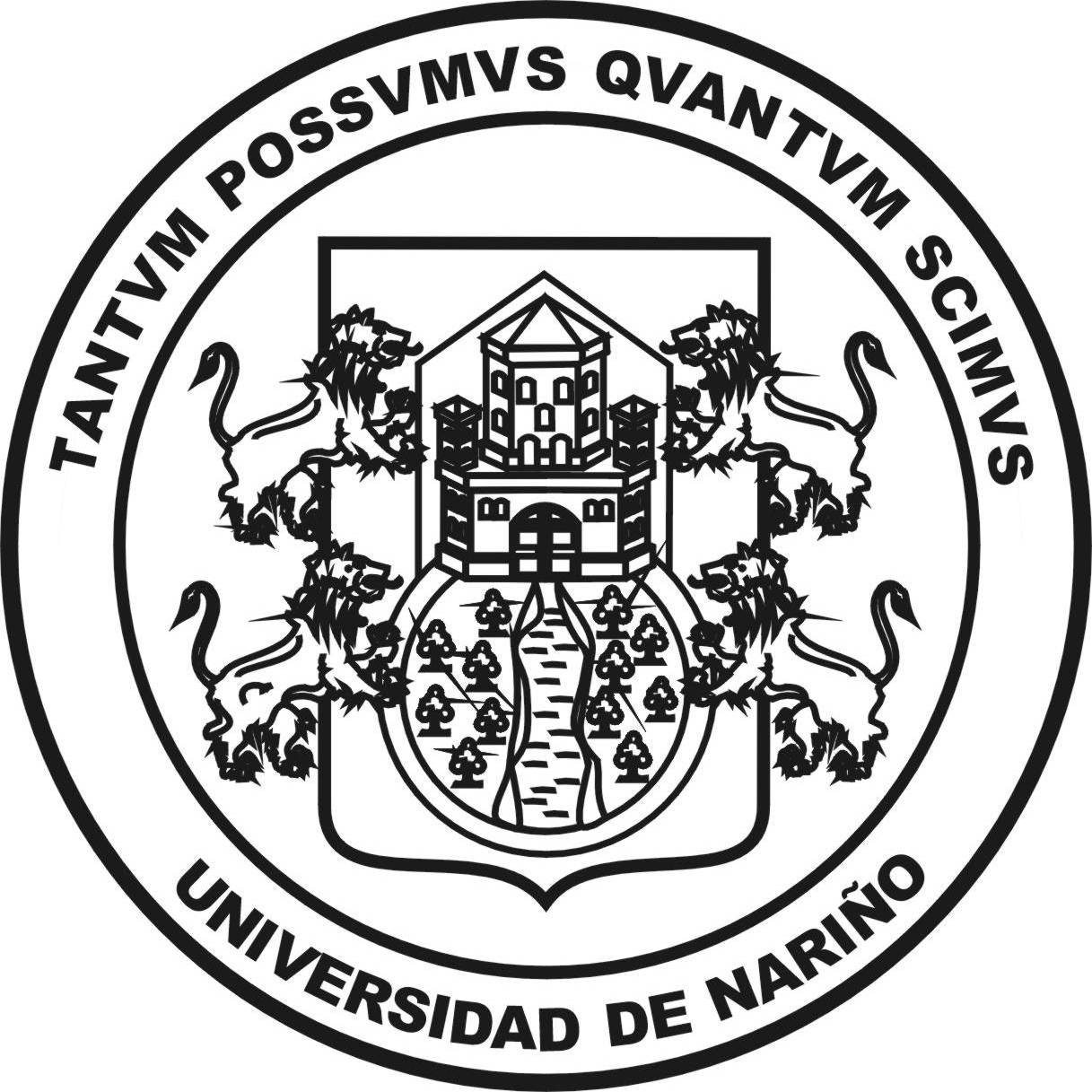 CITACIÓN PADRES DE FAMILIA Apreciadas madres y padres de familia, el Director del Liceo los cita a una reunión de carácter obligatorio para dar a conocer el INFORME correspondiente al Primer Periodo académico del año lectivo 2.020, a llevarse a cabo el día viernes 3 de julio a las 6:00 p.m., por plataforma zoom; para lo cual es indispensable que Usted realice la revisión y si desea la impresión del boletín de su hijo (a). Este es la base fundamental para el análisis y estará disponible en el link http://sapiens.udenar.edu.co (Click en Calificaciones) desde el día miércoles 1 de julio, a partir de las 8:00 a.m. hasta el  viernes 3 de julio de 2.020, 6:00 p.m. El ID para la reunión se dará a conocer con 15 minutos de anticipación.Es deber de los padres de familia Liceístas “Acompañar el proceso educativo en cumplimiento de su responsabilidad como primeros educadores de sus hijos, para mejorar la orientación personal y el desarrollo de valores ciudadanos”. (Manual de Convivencia, Artículo 126).Atentamente, FERNANDO GARZÓN  VELÁSQUEZ.
Director